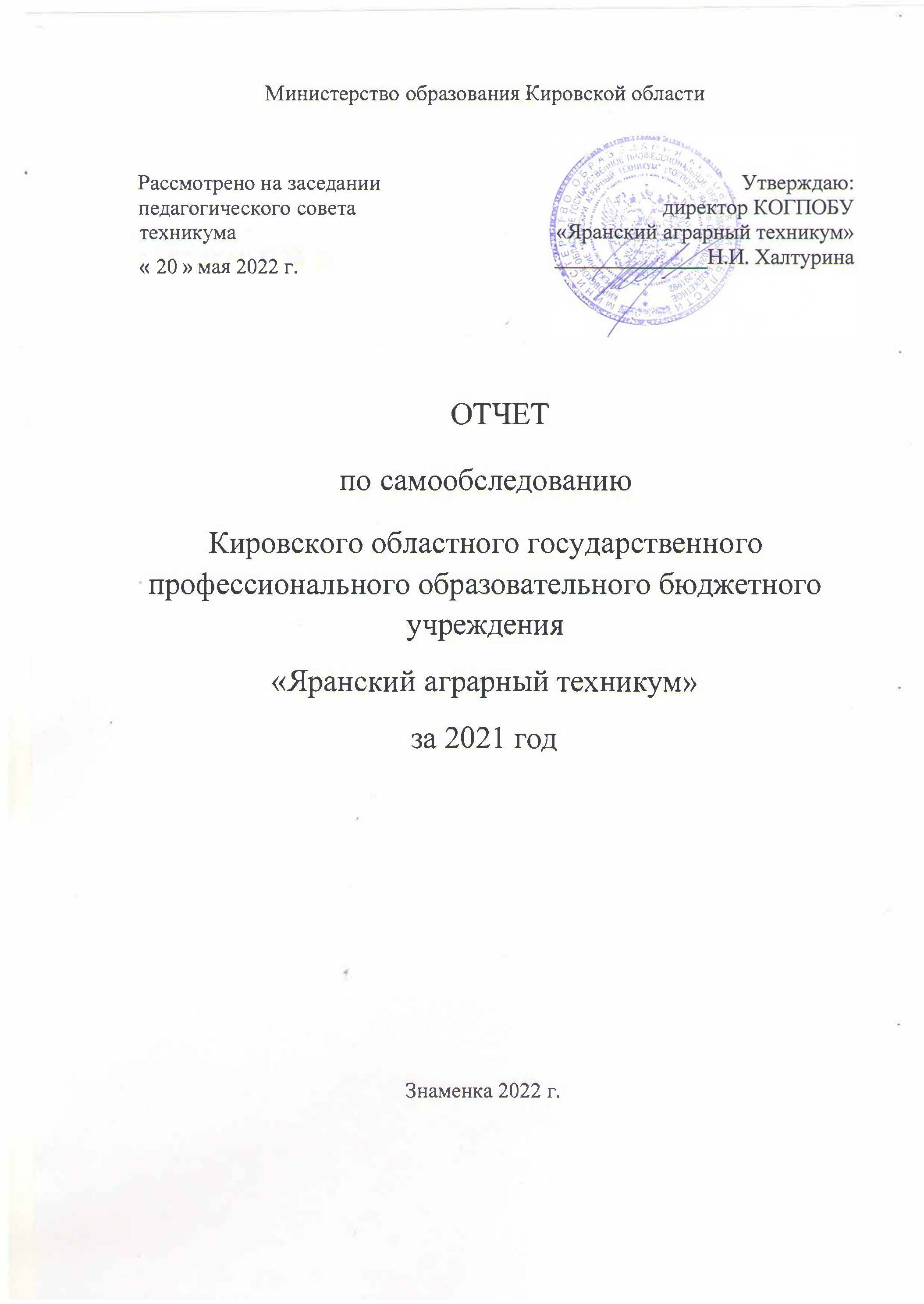 На основании Приказа Министерства образования и науки Российской Федерации (Минобрнауки России) от 14 июня 2013 г. N 462 "Об утверждении Порядка проведения самообследования образовательной организацией" (в редакции приказа Минобрнауки России от 15.02.2017г. №136), решение о проведении самообследования принималось на заседании педагогического совета от 20 мая 2022 г. и оформлено приказом от 21 апреля 2022 года № 58.Состав комиссии:Целью проведения самообследования является обеспечение доступности и открытости информации о деятельности организации, а также подготовка отчета о результатах самообследования.Процедура самообследования включает в себя следующие этапы:- планирование и подготовка работ по самообследованию;- организация и проведение самообследования;- обобщение полученных результатов и формирование отчета;- рассмотрение отчета.Отчетным периодом является предшествующий самообследованию календарный год. Отчет по результатам самообследования составлен по состоянию на 1 мая 2022 г.Общие сведенияНаименование образовательной организации: КОГПОБУ «Яранский аграрный техникум»  (КОГПОБУ  «ЯАТ») Учредитель образовательной организации: Кировская область. Функции и полномочия уч р еди теля  ос ущ ествл яет министерство образования Ки ровской области Год основания: 1918Юридический, фактический адреса: 612253, Кировская область, Яранский район, м. Знаменка, ул. Кирова, д.28 1.5. Телефоны:Директор:  Халтурина Наталья Ивановна – 8 (83367) 62 - 3 - 47Главный бухгалтер:  Халтурина Наталия Александровна –   8 (83367) 62 - 4 - 42     Факс: 8 (83367) 62 - 5 - 43  Сайт: www.yaragrotech.1.7 E-mail: YAR@AGRO.Yaransk.ruОрганизационно – правовые документы Устав техникума утвержден министерством образования Кировской области (приказ от 21.12.2015 г. №5-956), зарегистрирован в налоговом органе 26.12.2015 г. (ОГРН) 1024301291992  Лицензия на осуществление образовательной деятельности: серия 43 ЛО1 № 0001025 выдана министерством образования Кировской области 03 февраля 2016 г., срок действия: бессрочно Свидетельство о государственной аккредитации: серия 43А 01 № 0005109  рег. № 1702, дата выдачи 9 апреля 2019 г. , срок действия до 9 апреля 2025 г.  Документы, подтверждающие факт внесения сведений о юридическом лице в Единый государственный реестр юридических лиц:-свидетельство серия 43 №001051467 от 03.12.2002 г.  выдано Межрайонной инспекцией Министерства Российской   Федерации по налогам и сборам №5 по Кировской области по адресу: 612260 Кировская область, г. Яранск, ул. Северная, 2; -свидетельство серия 43 №001010735 от 05.07.2005 г. выдано Межрайонной инспекцией Министерства Российской  Федерации по налогам и сборам №5 по Кировской области по адресу: 612260 Кировская область, г. Яранск, ул. Северная, 2; -свидетельство серия 43 №001483336 от 30.12.2005 г. выдано Межрайонной инспекцией Министерства Российской  Федерации по налогам и сборам №5 по Кировской области по адресу: 612260 Кировская область, г. Яранск, ул. Северная, 2; -свидетельство серия 43 №002213510 от 29.12.2010 г. выдано Межрайонной инспекцией Министерства Российской   Федерации по налогам и сборам №5 по Кировской области по адресу: 612260 Кировская область, г. Яранск, ул. Северная, 2; -свидетельство серия 43 №002350248 от 25.01.2012 г. выдано Межрайонной инспекцией Министерства Российской   Федерации по налогам и сборам №5 по Кировской области по адресу: 612260 Кировская область, г. Яранск, ул. Северная, 2;  -свидетельство серия 43 № 002631473 от 26.12.2015 г. выдано Межрайонной инспекцией Федеральной налоговой службы №14 по Кировской  области по адресу: г. Киров, ул. Уральская д.1.5. Идентификационный номер налогоплательщика 4339001004Показатели деятельностиКОГПОБУ «Яранский аграрный техникум» за 2021 годв соответствии с приказом Министерства образования и науки РФ № 1324 от 10.12.2013 г.(ред. Приказа Минобрнауки РФ от 15.02.2017 г. № 136)Перечень основных профессиональных образовательных программ подготовки специалистов  среднего  звена,  реализуемых  в техникумеАнализ учебной работыКОГПОБУ «Яранский аграрный техникум»в 2021 году       1. Степень оснащения образовательного процесса в соответствии с требованиями ФГОС:       - доля учебной, учебно-методической и справочной литературы, электронных пособий не старше 5 лет (%)  ___85,4___;       - доля учебно-лабораторного и учебно-производственного оборудования не старше 5 лет (%) __87 %_.       2. Наличие лицензии на осуществление образовательной деятельности по образовательным программам среднего общего образования да / нет (указать нужное) ___да_.      3. Деятельность образовательной организации по повышению качества и доступности профессионального образования.       3.1. Развитие кадрового потенциала образовательной организации.       3.1.2. Количество внешних совместителей из числа работников предприятий и организаций, занятых в учебном процессе (чел. / доля от общего количества педагогических работников) _____2_____ / ____14 %       3.1.3. Количество преподавателей / мастеров производственного обучения, прошедших стажировку в профильных организациях (по отрасли) за последние три года.       3.1.4. Количество преподавателей / мастеров производственного обучения, подготовивших обучающихся, ставших победителями и призерами очных областных, межрегиональных, Всероссийских, международных олимпиад и очных конкурсов профессионального мастерства в 2020-2021 уч. году (чел.) _4.       3.2. Участие работодателей в совершенствовании содержания профессионального образования и развитии учебно-материальной базы.  3.3. Доля обучающихся,  осваивающих образовательные программы СПО с использованием дистанционных технологий, в общей численности обучающихся, получающих среднее профессиональное образование в профессиональной образовательной организации _____0__%.       3.4. Итоги учебной работы (в бюджетных группах).       3.4.1. По программам подготовки специалистов среднего звена.       3.5. Результаты государственной итоговой аттестации (в бюджетных группах).       3.5.1. По программам подготовки специалистов среднего звена*указываются все выпускники за весь учебный год на момент не позднее, чем за 6 недель до ГИА.  Доля положительных отзывов государственных экзаменационных комиссий в общем числе отзывов по результатам ГИА _100______ %.       3.6. Взаимодействие с ресурсными центрами профессионального образования:       - наличие заключенных договоров о сотрудничестве/ о сетевой форме реализации программ (указать название документа; для ресурсных центров указать наименования образовательных организаций, с которыми заключены указанные договоры);       - направления взаимодействия с ресурсными центрами (для ресурсных центров указать направления деятельности в текущем учебном году);       - достигнутые результаты за учебный год.       3.7. Введение новых ФГОС СПО по ТОП-50: получена лицензия по специальности 23.02.07 ТО и ремонт двигателей, систем и агрегатов автомобилей, Тракторист - машинист с/х производства.       (кратко описать, какие мероприятия проведены образовательной организацией для введения новых ФГОС СПО в соответствии с утвержденным региональным проектом и графиком в 2019-2020 году).       3.8. Создание в соответствии с законодательством условий для получения среднего профессионального образования лицами с ОВЗ и инвалидами, независимо от наличия данной категории обучающихся в образовательной организации (введены в учебные планы адаптивные учебные дисциплины).       4. Участие обучающихся в очных этапах (региональном и/ или заключительном) Всероссийской олимпиады профессионального мастерства 2021, в Чемпионате «Молодые профессионалы» ( Worldskills Russia): региональный, отборочный, национальный этапы и их результативность.       5. Предложения по участию образовательной организации в Движении Worldskills Russia:        - наименования компетенций, по которым образовательная организация готова выступить организатором соревнований в 2022 году  __нет______;       - наименования компетенций, по которым образовательная организация готова выступить участником Регионального чемпионата в 2022 году  - Ремонт автомобильного транспорта;        - наименования предприятий, организаций, которые могут выступить партнерами в предлагаемой компетенции_  ___нет_____.       6. Сведения о наличии и движении контингента обучающихся (в бюджетных группах)       7. Прогноз трудоустройства и занятости выпускников в 2020-2021 учебном году (в бюджетных группах).       7.1. По программам подготовки специалистов среднего звенаАнализсостояния воспитательного процесса и профориентационной работы  в КОГПОБУ «Яранский аграрный техникум" в 2021 годуВоспитательная работа в техникуме осуществляется через реализацию программ и планов: «Программа воспитания», «Формирование толерантности, профилактика экстремизма и терроризма», «Профилактика правонарушений и пропаганда ЗОЖ», «Программа профилактики суицидального поведения».Программа воспитания реализуется по направлениям:«Гражданин и патриот»,«Социализация и духовно-нравственное развитие»,«Профессионально-трудовое воспитание, профориентация»,«Социальное партнёрство в воспитательной деятельности образовательной организации».Направление «Гражданин и патриот»Гражданско-патриотическое воспитание является ведущим направлением воспитательной работы техникума. Гражданско-патриотическое воспитание способствует развитию у обучающихся способности рационального осмысления общечеловеческих и социальных ценностей мира, осознанию   личной причастности к миру во всех его проявлениях, формированию патриотического сознания, чувства гордости за достижения своей страны, родного края, верности своему Отечеству.     В 2021 году в техникуме был создан отряд «Спасатель». Бойцы отряда принимают участие в патриотических мероприятиях различных уровней, проводят мероприятия по профилактике пожарной безопасности, занимаются строевой подготовкой, участвуют в волонтёрской деятельности. Бойцы отряда «Спасатель» Алтышев Геннадий и Кириллов Павел, в составе  межрайонного поискового отряда «Рубеж» второй год приняли участие во Всероссийской Вахте Памяти. Ребята участвовали в поднятии останков и захоронении погибших воинов годы Великой Отечественной войны на территории   Новгородской области.  В мае 2022 года ребята посетили парк «Патриот» в г. Москве.Ребята приняли участие в мероприятиях, посвящённых Дню Победы. В 2022 году отряд стал призёром  районного смотра юнармейских отрядов, принял участие во всероссийской акции «Бессмертный полк». Традиционно состоялась акция «Георгиевская ленточка».В рамках направления «Волонтёрство в чрезвычайных ситуациях» бойцами отряда проведены мероприятия по пожарной безопасности с обучающимися Знаменской школы, жителями м. Знаменка. В течение учебного года проведены классные часы, посвящённые дням воинской славы России: День народного единства, День неизвестного солдата, День памяти Холокоста, День снятия блокады Ленинграда. Проведены тематические уроки и классные часы»: «Обыкновенный фашизм», «Герои Советского Союза – выпускники техникума»,«Герои России». исторический классный час «Стояние на Угре», Урок мужества «Память о герое»,День памяти о геноциде советского народа нацистами и их пособниками в годы Великой Отечественной войны,Урок-квест  «Артефакты времён Великой Отечественной войны,Единый урок «Я – патриот России».Традиционно в техникуме прошёл месячник гражданско-патриотического воспитания. В рамках месячника состоялись следующие мероприятия:- акция «Снежный десант» (уборка территории у памятника Воину-освободителю м. Знаменка»,-  волонтёрская акция «Помощи ветеранам»,- участие в областном конкурсе чтецов «Воинская слава»;- первенство по баскетболу, посвящённое Дню защитника Отечества;- соревнования по стрельбе из пневматической винтовки, сборки-разборки автомата;- соревнования по армрестлингу;- полоса препятствий «Русский богатырь»,- выпуск газеты к 23 февраля;- участие в межрегиональном слёте «Наследники Победы»,- экскурсия в музей «Здесь подвига рождение» имени Героя Советского Союза А.Д. Ваганова (с. Рождественское);- Единый классный час, посвящённый Дню защитника Отечества.Студенты 3 курса приняли участие в районных военно-полевых сборах.В техникуме работает «Клуб правовых знаний» в рамках которого проводятся правовые беседы, игры, мероприятия по профилактике экстремизма, терроризма. Результаты участия в мероприятиях различных уровней:Направление   «Социализация и духовно-нравственное развитие»Важное место в воспитании будущих специалистов и в становлении личности обучающихся техникума отводится духовно-нравственному воспитанию, которое способствует приобретению положительных привычек, формированию характера, развитию инициативы и активной жизненной позиции, развитию творческих задатков, способностей и талантов. Это направление работы включает в себя духовное, нравственное, этическое, художественно-эстетическое воспитание.  В техникуме действует волонтерский отряд. Направления деятельности отряда:Событийное волонтёрство – проведение общетехникумовских мероприятий:  День учителя, День борьбы с терроризмом (3 сентября)День пожилого человека, посвящение в студенты, Международный день толерантности (16 ноября),  Новогодний переполох, Международный день солидарности студентов (17 ноября), всероссийский день студента День студента (25 января) , 8 марта и др.Социальное волонтёрство: оказание помощи пожилым людям, ветеранам труда (уборка территории, акция «Снежный десант»), сбор гуманитарной помощи жителям ДНР и ЛНР.          В рамках культурного волонтёрства состоялся патриотический конкурс «Студенты читают стихи о войне», в котором приняли участие студенты всех групп. В областном конкурсе чтецов «Милосердие – это» Арефьев А. и Отюгова А. стали дипломантами.     Патриотическое волонтёрство: акция «Снежный десант» (уборка территории памятника воинам-освободителям м. Знаменка, территории музея «Здесь подвига рождение» с. Рождественское). Волонтёры приняли участие во Всероссийском патриотическом конкурсе творческих работ «Память сильнее времени», написали письма участникам боевой операции в Украине, нарисовали патриотические плакаты.      Экологическое волонтёрство – уборка территории техникума, обустройстьво стадиона, посадка кедров.      В рамках профилактического волонтёрства ребята участвуют в проведении ЕДП, снимают профилактические ролики.     Проводятся экскурсии в музеи. В этом году студенты приняли участие в экскурсиях в музей техникума, музея «Здесь подвига рождение» (с.Рождественское), музея-заповедника «Казанский кремль» (г.Казань, республика Татарстан).   Студенты-волонтеры участвуют в мероприятиях и проектах, реализуемых на разных уровнях: в массовых акциях города, в акциях по благоустройству территории техникума и города, в экологических десантах, организуют помощь ветеранам, участвуют в организации спортивных и культурно – массовых мероприятий.  В течение года волонтёры приняли участие районном Дне волонтёра, марафоне добрых территорий «Добрая Вятка, районном волонтёрском форуме  «Действуй!».     Волонтёрский отряд сотрудничает с Советом ветеранов Яранского района. Состоялась «Встреча поколений», где волонтёры техникума поделились опытом работы с волонтёрами серебряного возраста.    Состоялась встреча вребят с волонтёрами из отряда «Доброполье». Участие в мероприятиях различных уровней:В рамках направления проводится спортивная и физкультурная деятельность, Организован спортивный клуб «Спасатель». Работают секции ОФП, волейбольная, баскетбольная, футбольная.Состоялись общетехникумовские спортивные мероприятия: соревнования по баскетболу, волейболу, мини-футболу, стрельбе; товарищеские встречи со студентами Яранского технологического техникума по баскетболу и мини-футболу. Участие в спортивных мероприятиях  различных уровней:Направление «Профессионально-трудовое воспитание, профориентация»Профессиональное воспитание осуществляется через содержание образования в урочной и внеурочной деятельности. Во внеучебной деятельности профессиональное воспитание студентов обеспечивается: через развитие проектной деятельности студентов, их участие в профессиональных конкурсах, олимпиадах. Состоялась декада общеобразовательных и агро-экономических дисциплин, в рамках которой прошли мероприятия: игра по информатике «Своя игра», интеллектуальный конкурс «Химия вокруг нас», онлайн-урок по финансовой грамотности «Что такое платёжная система», олимпиада по математике. Студенты-механики приняли участие в  неделе технических дисциплин. Состоялся конкурс профмастерства, посвящение в механики студентов 2 курса. Прошли мероприятия, посвящённые Дню профобразования Кировской области «Будущее – это мы», День работников автомобильного транспорта, день бухгалтера.Студенты техникума приняли участие в студенческом десанте, встретились с инспекторм по работе с личным составом МО МВД России «Яранский», тема беседы «Служба в органах внутренних дел РФ». Традиционно состоялась встреча студентов выпускных групп со специалистами «Центра занятости населения» по теме «Трудоустройство».В техникуме создана профориентационная группа, в которую входят преподаватели и студенты техникума. В состав группы входят также студенты, находящиеся в СОП. В 2022 году был создан новый профориентационный ролик, в котором приняли участие студенты 1-4 курсов, преподаватели техникума. Проводились профориентационные мероприятии с выпускниками школ Юго-западного образовательного округа.Направление «Социальное партнёрство в воспитательной деятельности в образовательной организации»Данное направление в техникуме реализуется через организацию социального партнёрства техникума с представителями образовательного и профессионально-производственного территориального окружения, обеспечение преемственности профессионального образования и предприятия.В плане воспитательной и профилактической работы техникум сотрудничает с Администрацией Яранского района, Кировским отделением  Общероссийской организации «Общее дело», Яранской ЦРБ, Центром социальной помощи семье и детям, Центром культурного развития «Ярград», Советом ветеранов Яранского района., военным комиссариатом. Реализуется план совместных мероприятий техникума с КДН и ЗП и МО МВД России «Яранский».  В течение года прошли следующие мероприятия:Сотрудничество техникума с предприятиями. Производственная практика.В техникуме действует Положение о практической подготовке обучающихся, созданное на основе Приказа Министерства науки и высшего образования Российской Федерации и Министерства просвещения Российской Федерации от 5 августа 2020 г. N 885/390 «О практической подготовке обучающихся».В рамках ОПОП СПО предусмотрено два вида практики: учебная практика и производственная практика.Учебная практика проводится образовательным учреждением при освоении студентами профессиональных компетенций в рамках профессиональных модулей и реализуется как концентрированно в несколько периодов, так и рассредоточено, чередуясь с теоретическими занятиями в рамках профессиональных модулей.Цель учебной практики - углубление знаний и  приобретение  необходимых практических навыков в области осваиваемых видов деятельности. База учебной практики - лаборатории, мастерские и полигоны техникума, где имеется необходимое оборудование.По результатам практики предусмотрен зачет. Оценка по практике вносится в приложение к диплому.С 1 октября 2020 года нормативным документом для организации производственной практики в техникуме является Положение о практической подготовке обучающихся, созданном на основе Приказа Министерства науки и высшего образования Российской Федерации и Министерства просвещения Российской Федерации от 5 августа 2020 г. N 885/390 «О практической подготовке обучающихся».Производственная практика по реализуемым образовательным программам (специальностям) организована согласно учебным планам, графикам учебного процесса и рабочим программам практик. Вопросы организации и проведения производственной практики согласуются и обсуждаются на педсоветах, заседаниях цикловых комиссий, рабочих совещаниях при директоре. Регулярно проводятся встречи с представителями работодателей. В техникуме разработаны и успешно реализуются рабочие программы производственных практик по всем специальностям.Рабочие программы практик согласовываются с представителями работодателей. Комплект документов по практикам включает в себя:График прохождения практик на текущий учебный год;Перечень предприятий (организаций), в которых планируется проведение практик;Договоры о практической подготовке с предприятиями с указанием конкретных календарных сроков прохождения обучающимися очередного этапа практики.Направления, дневники и отчеты обучающихся о прохождении практики;Долгосрочные заявки социального партнерства с предприятиями, предусматривающие предоставление рабочих мест для прохождения практики.Руководители и специалисты предприятий-партнеров участвуют в разработке и рецензировании рабочих программ по практикам, согласовывают процедуры оценки общих и профессиональных компетенций студентов, освоенных им в ходе прохождения практики, формы отчетности и оценочный материал прохождения производственной практики. Продолжительность и содержание практик соответствуют ФГОС СПО. Графики проведения производственных практик учитывают предложения работодателей, утверждаются директором техникума.Производственная практика (по профилю специальности) проводится при освоении студентами профессиональных компетенций в рамках профессиональных модулей и реализуется концентрированно в основном после изучения профессионального модуля. Производственная практика проводится в организациях, направление деятельности которых соответствует профилю подготовки обучающихся. Аттестация по итогам практики осуществляется на основе оценки решения обучающимся задач практики, отзыва руководителей практики об уровне его знаний и квалификации. По результатам практики предусмотрен зачет.Производственная (преддипломная) практика проводится в соответствии с графиком учебного процесса. С предприятиями для прохождения производственной практики заключены договоры, которые носят долговременный характер и рассчитаны на длительную перспективу. Материально- техническая база предприятий-партнеров, сотрудничающих с техникумом, достаточна для подготовки специалистов по всем специальностям и профессиям. Эти же предприятия привлекаются при проведении стажировки мастеров производственного обучения и преподавателей профессионального цикла. Согласно условий договора, обучающимся во время практики предоставляются рабочие места в соответствии с программой практики согласно перечня работ. По окончании практики предприятие формирует персональные предложения выпускникам по возможностям построения собственной профессиональной карьеры на предприятии. После прохождения практики на производстве за счет часов производственной практики проводится зачет, на который учащиеся предоставляют практическую работу, дневник практики, производственную  характеристику.Большое значение в подготовке будущих специалистов играют конкурсы профессионального мастерства.Студенты КОГПОБУ «ЯАТ» участвуют в чемпионатах «Молодые профессионалы» (Worldskills Russia), региональных этапах олимпиад по укрупненным группам специальностей.Проводятся конкурсы профмастерства и мастер - классы внутри техникума в рамках декад методических комиссий.Анализируя отзывы предприятий о качестве подготовки специалистов и характеристики на студентов, проходивших практику на ведущих предприятиях, можно сделать вывод, что у студентов сформировано осознанное отношение к трудовому процессу, активная жизненная позиция, хорошие профессиональные знания, от чего будут зависеть их востребованность на рынке труда, конкурентоспособность самореализация в будущей профессиональной деятельности. Руководители предприятий отмечают высокий уровень подготовки выпускников, высокий профессионализм преподавательского состава техникума и большой вклад педагогического коллектива в подготовку специалистов.Организацией производственной практики, в соответствии с должностной инструкцией, занимается руководитель практического обучения совместно с мастерами производственного обучения и преподавателями - руководителями практик.В процессе организации и прохождения преддипломной практики студенты находятся на рабочих местах и выполняют часть обязанностей штатных работников, как внештатные работники, а при наличии вакансии практиканта зачисляют на штатную должность в качестве стажера.Базовыми предприятиями для прохождения производственной практики студентами являются предприятия, готовые предоставить 8 и более рабочих мест одновременно: - ИП Корепов Николай Геннадьевич;- ООО «Возрождение» Яранского района;-ОАО «Ижевское»;- ОАО «Племзавод «Пижанский»;-СПК колхоз «Новый» Тужинского районаС предприятиями-партнерами также заключены договоры о прохождении производственной практики студентами по всем специальностям, но в отношении меньшего числа обучающихся одновременно.Проблемы в организации воспитательного процесса2. Система работы по профилактике правонарушений, преступлений, безнадзорности, формированию здорового образа жизни2.1. Оценка результатов деятельности Совета по профилактике правонарушений, динамике правонарушений в сравнении с предыдущим годом В техникуме работает Совет по профилактике правонарушений. Заседания Совета по профилактике правонарушений проводятся по мере необходимости.  На заседаниях Совета рассматриваются Постановления КДН и ЗП Яранского района, вопросы постановки и снятия с учёта, персональные дела студентов, заслушивание наставников и др. В 2021-2022  году рассмотрено 11 персональных дел студентов, из них 10 несовершеннолетних. Со всеми несовершеннолетними подростками, поставленными на учёт, проводится индивидуально-профилактическая работа с использованием различных форм и методов.Составлены межведомственные программы ИПР со студентами, состоящими на учёте в КДН и ЗП, ПДН, реализованы программы в отношении  2 студентов,  находящихся в СОП. Состоялось посещение семей студентов, состоящих на учёте в КДН и ЗП, ПДН. До родителей доводилась информация по  успеваемости, посещаемости, поведении студентов, состоящих на ВТУ. Ведётся книга бесед со студентами и родителями, нарушающими правила проживания в техникуме и общежитии. Студенты, замеченные в нарушении правил внутреннего распорядка, правил проживания в общежитии, были вовлечены в досуговую (культурно-массовую) деятельность, спортивные секции, волонтёрский отряд, отряд «Спасатель», клуб правовых знаний, клуб психологической помощи.Реализован  совместный план  мероприятий техникума с КДН и ЗП и МО МВД России «Яранский». Согласно плану и в  рамках работы Совета по профилактике правонарушений  в техникуме состоялись встречи  с инспекторами ПДН, КДН и ЗП, участковым инспектором,  медицинскими работниками, с психологами КОГКУ  «Яранский комплексный центр социального обслуживания населения», ветеранами МВД.В техникуме реализуется План работы по профилактике правонарушений, пропаганде ЗОЖ, план мероприятии психологической службы «Профилактическая работа и пропаганда ЗОЖ». Согласно планам  в течение года были проведены общетехникумовские ЕДП: День борьбы с терроризмом, ПДД, асоциального поведения, День толерантности, употребления наркотических веществ, употребления спиртных напитков, противоправного поведения, курения. Проведены занятия в Клубе правовых знаний на тему: «Уголовная ответственность. Последствия привлечения к уголовной ответственности для физического лица», «Виды хищений. Уголовная и административная ответственность за хищение чужого имущества», «Твоя уличная компания» и др.  Ведётся работа по выявлению детей, находящихся в СОП согласно «Алгоритму выявления детей, находящихся в СОП» и «Мониторингу работы с семьёй СОП». Проведены мероприятия по пропаганде ЗОЖ:Взаимоотношения техникума с субъектами системы профилактики безнадзорности и правонарушений среди несовершеннолетних осуществляются на основе совместных планов: межведомственный план совместных мероприятий по профилактике правонарушений и преступлений среди студентов КОГПОБУ «Яранский аграрный техникум» с ПДН МО МВД России «Яранский», КДН и ЗП Яранского района. План включает в себя ЕДП (общетехникумовские, районные),  Также со специалистами межведомственного взаимодействия проводятся акции,  беседы, тренинги.  Проводятся занятия в Клубе психологической помощи  (профилактическая работа с обучающимися «группы риска», проведение тренингов групповой сплочённости, личностного роста,  оказание психологической помощи обучающимся  и родителям и др.)Привитие студентам здорового образа жизни осуществляется путем привлечения молодежи к занятию спортом.  Традиционные  мероприятия: день здоровья,   соревнования по баскетболу, волейболу, мини-футболу,  полоса препятствий «Русский богатырь,  100 % студентов  техникума приняли участие в социально – психологическое тестирование на предмет раннего выявления  незаконного потребления наркотических средств и психотропных веществ  и др.2.2. Профилактика экстремизма, терроризма и потребления психоактивных веществ:Мероприятия по профилактике экстремизма и терроризма:2.3. Количество обучающихся, систематически пропускающих учебные занятия, меры педагогического воздействия: 2.4. Анализ результативности межведомственного взаимодействия с органами системы профилактики правонарушений3. Создание условий для успешной учёбы и жизни обучающихся – сирот и оставшихся без попечения родителей. 4. Организация досуговой деятельности обучающихся4.1. Количество действующих кружков и секций:2020-2021  уч. год – 102021 – 2022 уч. год - 64.2. Количество студентов, занятых в кружках и секциях во внеурочное время и доля от общего количества обучающихся очной формы:2020-2021  уч. год  - 91  -  61%2021 – 2022 уч. год – 63 – 63%4.4. Количество обучающихся из числа детей-сирот, детей, оставшихся без попечения родителей, а также обучающихся, состоящих на учёте в правоохранительных органах, КДН и ВТУ, вовлечённых в кружковую деятельность:2020-2021  уч. год -  –  7 чел –   100  %2021 – 2022 уч. год –  7 чел –    100  %5. Эффективность деятельности студенческого общежития5.1.  Укомплектованность штата - 100%5.2. Количество проживающих –     27    студентов, в том числе: детей-сирот и детей, оставшихся без попечения родителей и лиц из их числа 2 человека.Обучающихся с ограниченными возможностями здоровья – нет.5.3. Организация внеурочной занятости обучающихся в общежитии. Результаты за  2021- 2022 учебный год. Главной целью воспитательной работы в общежитии является создание педагогически воспитывающей среды, которая способствует становлению и самоактуализации личности студента, будущего специалиста, обладающего мировоззренческим потенциалом, высокой культурой и гражданской ответственностью, владеющего способностями к профессиональному, интеллектуальному и социальному партнерству.Участие в мероприятиях:6. Профилактика самовольных уходов (количество за учебный год, анализ причин, информирование УВД, принятые меры по профилактике)Проведены мероприятия по профилактике суицидального поведения и самовольных уходов:Предложения по совершенствованию воспитательного процесса техникума  на 2022-2023 уч. г.Обеспечить участие студентов техникума в спортивных мероприятиях различных уровней.Усилить работу по формированию ответственного родительства.Деятельность педагогического коллектива по сохранению контингента обучающихся Потери контингента обучающихся по программам подготовки специалистов среднего звенаОрганизация   профориентационной    работы  Изготовление и размещение  информационных материалов.Профориентационной работой  занят состав приёмной  комиссии, который призван координировать  эту работу учебного заведения.Охвачено  более  шестисот выпускников,  учащихся  39  школ    Юго-Западной  зоны   Кировской  области   ( к сожалению, по анализу последних  лет, прослеживается  тенденция  существенного сокращения  количества  школ , школ имеющих выпускные  классы  и  количества  выпускников). Для  работы  с  выпускниками  изготовлены и применены    профориентационные   материала  такие  как: фильм о техникуме,  рекламные цветные буклеты, содержащие наиболее полную информацию о специальностях и  профессиях, дополнительном  профессиональном  образовании ,  курсах повышении квалификации, где  представлена  информация  об учебно- материальной  базе, достижениях студентов техникума  в различных  олимпиадах, конкурсах , соревнованиях  ;  рекламные календари  в нескольких  форматах на    2021 год;  ;  прайс - листы  услуг  по программам  профессиональной  подготовки  и программам  дополнительного  профессионального  образования ;  альбомы  о жизни и деятельности студентов , о студентах  и  преподавателях;  канцелярские сувениры с логотипом  техникума  ;  3 варианта  презентаций с тематикой «Летопись»,            « Студенческая  жизнь» , «Посвящение в профессию» , «Неделя  специальности»  и др., видеофильмы  о работе  кружков   по  интересам , спортивных  и  общетехникумовских  мероприятиях.  Техникум  работает  с выпускниками    через  средства массовой информации :  рекламный  модуль был размещён в 5 изданиях областного формата, таких  как «Каталог Абитуриенту 2021»,  рекламно- информационный журнал «Академия для  старшеклассников», телефонные справочники и др.,  особенно тесное  сотрудничество с  газетой «Народный вестник», которая выходит  в четырёх районах  Юго-Западной  зоны   Кировской  области Советском, Яранском, Пижанском, Тужинском, районными  газетами Шахунского, Тонкинского, Тоншаевского, Шарангского районов Нижегородской области. Ежемесячно с февраля  по    ноябрь  месяцы  выходят  объявления   о  приёме в учебное заведение  в   районных  газетах  Кикнурского, Санчурского,  Яранского, Тужинского, Арбажского , Пижанского , Советского  районов . После  каждого  яркого  мероприятия   прошедшего  в техникуме, о достижениях  студентов   выходят  статьи  в   районной  газете  «Отечество»  и  сети  интернет.Создан и работает Сайт (www. yаrаgrоtесн.ru.) .В разделах новости, фотогалерея, группе контакт «Яранский аграрный техникум»  где так же  вся  рекламная  информация  о техникуме, о  специальностях  в частности, Правила  приёма  в учебное  заведение, условия  приёма  в  техникум    текущего года ,  бланки  образцов  заявлений , контрольные цифры   приёма ,текущая  информация  приёма  граждан.  В техникуме оформлен и периодически обновляется  информационный  стенд приёмной  комиссии. С  января месяца  2021  года  в  эфире , в двух   вариантах,  рекламный   аудиоролик в зоне  действия  Юго-Западной зоны  Кировской области  и части республики Марий Эл  на  радиостанции    «Дорожное  радио»,  где размещено   более  1150   выходов.Распространение  информационных  буклетов, фильма о техникуме  в школах  имеющие профильные классы. Особенно  тесное  сотрудничество  с  МОУ СОШ  м. Знаменка    Яранского        района      ( программа  предпрофильного   обучения  «Степень роста») , МКОУ СОШ с УИОП № 2 им. Жаркова  г. Яранска ,  КОГОКУ СОШ с УИОП № 1  г. Яранска  (программа  предпрофильного   обучения  «Ступени роста: профиль, профессия» ),  МОУ СОШ  с. Ильинское   Советского района. КОГОКУ СОШ с УИОП пгт. Пижанка.   В  итоге  на  учебной базе  техникума  подготовлено по программе профессиональной подготовки  «Водитель транспортных средств категории «В»» - 5 чел. Проведение  профориентационных  мероприятий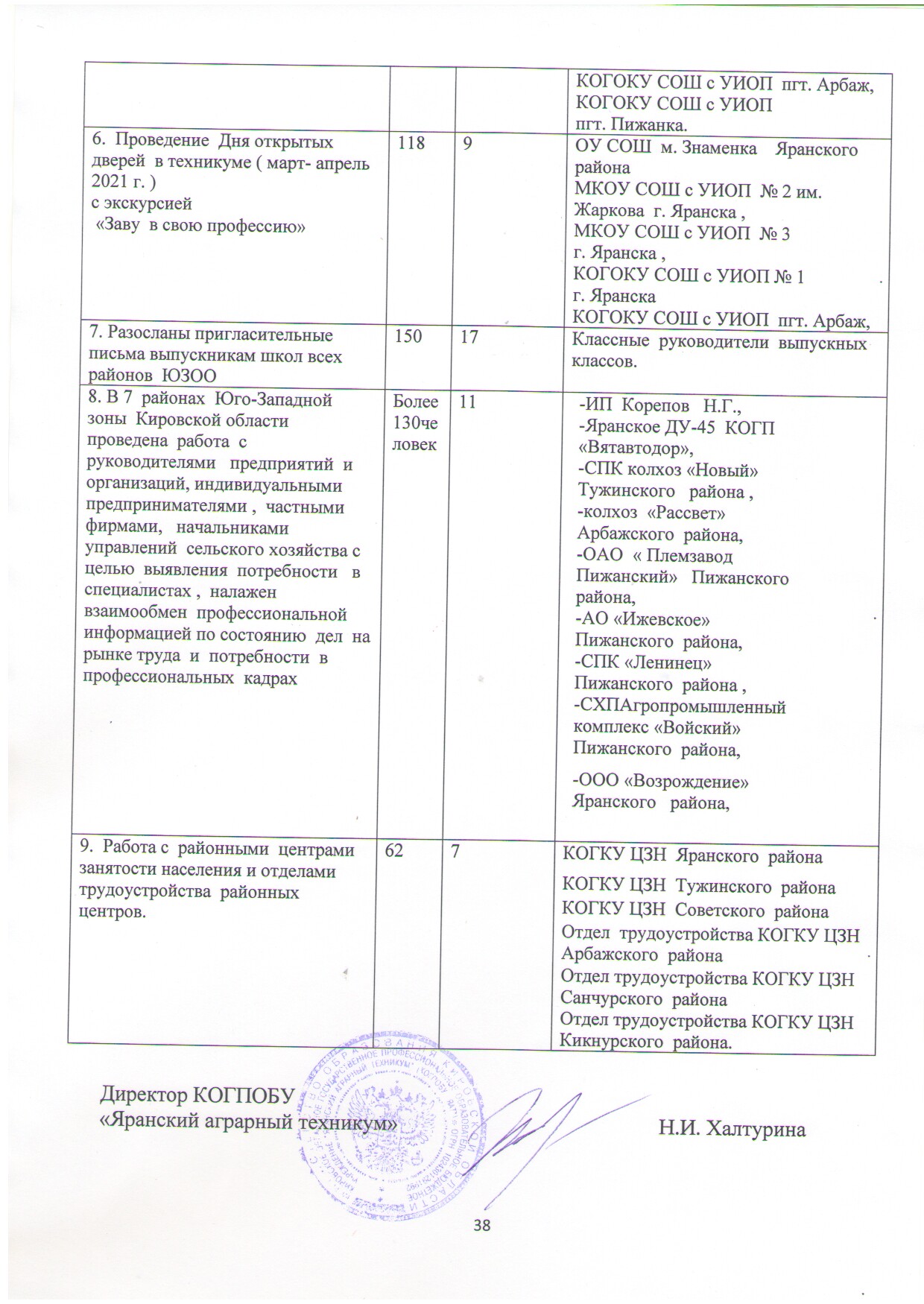 Н.И. Халтуринадиректор техникума, председатель комиссииЧлены комиссии:Члены комиссии:Г.А. Лобова заместитель директора по УВРН.А. Неверовруководитель практического обученияВ.Ю. Цапаевзаместитель директора по обеспечению безопасности образовательного процессаО.С. Киверинасоциальный педагог№ п/пПоказателиЕдиница измеренияПоказатель на 01.01.2020\1 г.Показатель на 31.12.2021 г.Средний показатель за 2021г1.Образовательная деятельность1.1.Общая численность студентов, обучающихся по образовательным программам подготовки специалистов среднего звена, в том числе:человек221206213,51.1.1По очной форме обучения человек13196113,51.1.2По очно-заочной форме обучениячеловек0001.1.3По заочной форме обучениячеловек901101001.2.Количество реализуемых образовательных программ среднего профессионального образованиячеловек4 программы подготовки специалистов среднего звена11 программ подготовки квалифицированных рабочий4 программы подготовки специалистов среднего звена11 программ подготовки квалифицированных рабочий4 программы подготовки специалистов среднего звена11 программ подготовки квалифицированных рабочий1.3Численность студентов, зачисленных на первый курс, за отчётный периодчеловек5555551.4Численность/удельный вес численности выпускников, прошедших государственную итоговую аттестацию и получивших оценки «хорошо» и «отлично», в общей численности выпускниковчеловек %17/31= 54,9%16/36=44,457,41.5Численность/удельный вес численности студентов, ставших победителями и призерами олимпиад, конкурсов профессионального мастерства федерального и международного уровней, в общей численности студентовчеловек %03/208=1,40,71.6Численность/удельный вес численности студентов, обучающихся по очной форме обучения, получающих государственную академическую стипендию, в общей численности студентовчеловек %62/131=47,360/98=61,254,251.7. Численность/удельный вес численности педагогических работников в общей численности работниковчеловек %15/69=21,7%15/65=23%22,35%1.8Численность/удельный вес численности педагогических работников, имеющих высшее образование, в общей численности педагогических работниковчеловек %13/15=86,6%12/15=80%83,30%1.9Численность/удельный вес численности педагогических работников, которым по результатам аттестации присвоена квалификационная категория, в общей численности педагогических работников, в том числе:человек %12/15=80%13/15=86,6%83,3%1.9.1Высшаячеловек %5/15=33,3%3/15=20 %26,65%1.9.2Перваячеловек %7/15=46,6%6/15=40 %43,3%1.10Численность/удельный вес численности педагогических работников, прошедших повышение квалификации/ профессиональную переподготовку за последние 3 года, в общей численности педагогических работниковчеловек %15/15=100%15/15=100%100%1.11Численность/удельный вес численности педагогических работников, участвующих в международных проектах и ассоциациях, в общей численности педагогических работниковчеловек %0001.12Общая численность студентов образовательной организации, обучающихся в филиале образовательной организации (далее филиал)0002Финансово-экономическая деятельность2.1.Доходы образовательной организации по всем видам финансового обеспечения (деятельности)тыс. руб.39045,4641339,0040192.232.2Доходы образовательной организации по всем видам финансового обеспечения (деятельности) в расчете на одного педагогического работникатыс. руб.2440,342583,692512.0152.3Доходы образовательной организации из средств от приносящий доход деятельности в расчёте на одного педагогического работникатыс. руб.375,68387,25381,52.4Отношение среднего заработка педагогического работника в образовательной организации  (повсем видам финансового обеспечения (деятельности)) к соответствующей среднемесячной заработной плате  наемных работников в организациях, у индивидуальных предпринимателей и физических лиц (среднемесячному доходу от трудовой деятельности) в субъектеРоссийской Федерации%86,563,875.153Инфраструктура3.1Общая площадь помещений, в которых осуществляется образовательная деятельность, в расчете на одного студентакв. м7611,8/221=34,44 м2/чел7611,8/208=36,6 м2/чел35,53.2Количество компьютеров со сроком эксплуатации не более 5 лет в расчете на одного студентаединиц28 ед /221=0, 1334ед/208= 0.160,143.3Численность/удельный вес численности студентов, проживающих в общежитиях, в общей численности студентов, нуждающихся в общежитияхчеловек %100%100%100%4.Обучение инвалидов и лиц с ограниченными возможностями здоровьяединица измерения000№ п/пНаименование основных профессиональных образовательных программФорма обученияПрисваиваемая классификация1.38.02.01   Экономика  и бухгалтерский  учет  (по отраслям)Очная/заочнаяБухгалтер2.23.02.03Техническое	обслуживание	и	ремонт	автомобильного транспортаОчная/заочнаяТехник3.23.02.07 Техническое обслуживание и ремонт двигателей, систем и агрегатов  автомобилейОчная/заочнаяСпециалист4.35.02.05  АгрономияЗаочнаяАгрономПоказателипре-подаватели ОО цик-лапре-подаватели ОПДпреподаватели МДК (профессиональных моду-лей)масте-ра произ-водственного обуче-нияметодис-тызаведующие отделениямиИные сотрудники, отвечаю-щие за реализацию образовательного процесса (указать категории)ВсегоОбщая численность штатных педагогических работников (чел.)136310115Количество педагогов, имеющих высшую квалификационную категорию1-2-1--Указать долю (%) в общей численности штатных педагогов 26,7Количество педагогов, имеющих первую квалификационную категорию311--1Указать долю (%) в общей численности штатных педагогов 40.0Количество педагогов, соответствующих занимаемой должности-------Указать долю (%) в общей численности штатных педагогов Количество педагогов, не аттестованных (стаж работы менее 2 лет)-------Указать долю (%) в общей численности штатных педагоговИз них, имеют стаж работы в ПОО по должности до 5 лет (чел.)---1---Указать долю (%) в общей численности штатных педагогов 6,7Количество педагогов, имеющих опыт деятельности в профессиональных организациях не менее 3 лет2352101Указать долю (%) в общей численности указанных категорий педагогов 93,3Количество педагогов, имеющих базовое профильное образование (ВО, СПО), соответствующее преподаваемому курсу (модулю, дисциплине), профилю программы – ППКРС / ППССЗ2353---Указать долю (%) в общей численности указанных категорий педагогов86,7Количество педагогов, имеющих базовое непрофильное образование и профильное ДПО (повышение квалификации, или переподготовка или стажировка) (ВО, СПО), соответствующее преподаваемому курсу (модулю, дисциплине), профилю программы – ППКРС / ППССЗ-------Указать долю (%) в общей численности указанных категорий педагоговКоличество педагогических работников, имеющих базовое педагогическое образование (высшее для ППССЗ или среднее профессиональное для ППКРС)-1--1--Указать долю (%) в общей численности штатных педагогов 13,3Количество педагогов, прошедших повышение квалификации в 2019-2020 уч. году (чел.), из них:  - в области профессионального образования и / или  профессионального обучения;  - в соответствии с профилем педагогической /управленческой деятельности/ реализуемой программы (модуля, дисциплины);  - по ФГОС ТОП-50223355441100111515Количество педагогов, ставших победителями и призёрами областных, межрегиональных, Всероссийских, международных конкурсов профессионального мастерства в 2020-2021 уч. году (чел.)-1--1--2Количество педагогов, отвечающих за освоение обучающимся профессионального учебного цикла, которые нуждаются в дополнительном профессиональном образовании по программам повышения квалификации, в том числе в форме стажировки в профильных организациях в 2020-2021 уч. году -3211--7 (чел.)Количество педагогов, которые нуждаются в дополнительном профессиональном образовании по программам повышения квалификации с целью освоения или совершенствования педагогических компетенций и планирующих пройти курсы повышения квалификации--41---5 (чел.)Количество преподавателей, мастеров производственного обучения, которые нуждаются в дополнительном профессиональном образовании по программам переподготовки (свыше 250 час.) в 2020-2021 уч. году.-------- по профилю ОПОП СПО (чел.) указать профиль- по программе «Профессиональная педагогика» с 2021 года (чел.)2018-2019уч.г.2019-2020 уч. г.2020-2021 уч. г.Всего (%)на базе предприятий и иных организаций (чел.)13240,0%на базе ресурсных центров ПОО (чел.)----№ п/пНаименование показателяЗначение показателя 2019-2020Значение показателя 2020-2021Наименование предприятия – социального партнераОбъективные причины отсутствия результатов работы1.Количество заключенных договоров о сотрудничестве/ о сетевой форме реализации программ (ед.)65- ИП Корепов Николай Геннадьевич;- ООО «Возрождение» Яранского района;-ОАО «Ижевское»;- ОАО «Племзавод «Пижанский»;-СПК колхоз «Новый» Тужинского района2.Наличие у профессиональной образовательной организации «кафедры» или иного структурного подразделения, обеспечивающих практическую подготовку обучающихся (профиль, наименование предприятия, реквизиты локального НПА)--3.Доля рабочих программ, разработанных с участием работодателей в общем количестве рабочих программ (%)83%92%4.Количество выпускных квалификационных работ, дипломных работ, выполненных по заявкам работодателей (ед.)1185.Доля обучающихся по образовательным программам, в реализации которых участвуют работодатели (включая организацию учебной и производственной практики, предоставление оборудования и материалов, участие в разработке образовательных программ и оценке результатов их освоения, проведении учебных занятий), в общей численности обучающихся (%)87%89%6.Количество единиц оборудования, предоставленного работодателем в безвозмездное пользование (ед.).--7.Количество студентов, обучающихся по договорам о целевом обучении, предусматривающих предоставление мер социальной поддержки работодателем и обязательство трудоустройства выпускника (чел.).508.Количество программ профессионального обучения, программ ДПО, разработанных по заказу работодателей и реализованных на базе образовательной организации (ед.).--9.Численность работников предприятий, прошедших повышение квалификации (переподготовку, профподготовку) на базе образовательной организации (ед.).13322410.Количество предоставленных работодателями мест практики, оборудованных современным технологическим оборудованием, позволяющим осваивать обучающимся все виды деятельности по специальности / профессии (ед.)161611.Количество обучающихся, получающих дополнительные стипендии, утвержденные работодателем.0012.Количество обучающихся, освоивших дополнительные квалификации через профподготовку и / или ДПО.1199713.Создание на официальном сайте образовательной организации электронного реестра программ профессионального обучения и дополнительного профессионального образования, которые могут быть востребованы работодателями в связи с внедрением профессиональных стандартов (указать ссылку на страницу сайта)www.yaragrotech.ru/svedeniya-ob-oo/2014-17-09-20-38.htmlwww.yaragrotech.ru/svedeniya-ob-oo/2014-17-09-20-38.htmlОбщеобразовательные дисциплиныОбщеобразовательные дисциплиныОбщеобразовательные дисциплиныОбщеобразовательные дисциплиныСпециальные дисциплины (профессиональные модули)Специальные дисциплины (профессиональные модули)Специальные дисциплины (профессиональные модули)Специальные дисциплины (профессиональные модули)Всего обучающихся, изучающих общеобразовательные дисциплины на 30.06.2021 гАттестованоУспевает Успевает на «4» и «5»Всего обучающихся, изучающих специальные дисциплины (профессиональные модули) на 30.06.2021 гАттестованоУспевает Успевает на «4» и «5»Чел.4141381117716616647%  100%100%92,726,8100%93,893,826.6Количество обучающихся выпускного курса*Прошли ГИАПолучили диплом с отличиемНе прошли ГИА и отчислены со справкойНе проходили ГИА по причинеНе проходили ГИА по причинеНе проходили ГИА по причинеКоличество обучающихся выпускного курса*Прошли ГИАПолучили диплом с отличиемНе прошли ГИА и отчислены со справкойакадемического отпусканеуспеваемостиболезниЧел.   363126-6-%      10086,15.616,7-16,7-Победители (кол-во)Призёры (кол-во)Участники(кол-во)Вне конкурса(кол-во)Всего (доля от общего количества обучающихся очной формы)Региональный этап Всероссийской олимпиады профессионального мастерства-----Заключительный этап Всероссийской олимпиады профессионального мастерства-----Worldskills Russia региональный этап1-4-5.1Worldskills Russia отборочный этап---Worldskills Russia национальный этап-----Количество обучающихся на 01.09.2020Выбыло из образовательной организации в течение учебного годаПереходящий контингент на 01.07.2021Выпуск из бюджетных группВыпуск из бюджетных группВыпуск из бюджетных группКоличество обучающихся на 01.09.2020Выбыло из образовательной организации в течение учебного годаПереходящий контингент на 01.07.2021По программам подготовки квалифицированных рабочих, служащихПо программам подготовки специалистов среднего звенаПо адаптированным программ профессионального обученияЧел.22655171-36-Всего выпускников по очной формеТрудоустроятся Трудоустроятся Продолжат обучение (очно)Будут призваны РАБудут в отпуске по уходу за ребенкомНе определились с трудоустройствомВсего выпускников по очной формевсегов т.ч. по полученной профессииПродолжат обучение (очно)Будут призваны РАБудут в отпуске по уходу за ребенкомНе определились с трудоустройствомЧел. 2666-13-1100%23,123,1-50-3.8№ п/пМероприятиеДата проведенияКоличество участников Уровень, результат1.Районный смотр юнармейских отрядов 9 маяОтряд «Спасатель»,17 участниковДиплом призёра2.Районный легкоатлетический кросс, посвящённый Дню Победы9 мая6 участников2 место3.Открытые межрайонные соревнования юго-западной зоны Кировской области по стрельбе из пневматической винтовкимай5 участников2 общекомандное место, 1  место в личном зачёте4.Всероссийская Вахта Памяти - 2022Апрель-май2 участника5.Конкурс эмблем межрегионального военно-патриотического слёта «Наследники Победы. Нам доверена Память.»февраль1 участник(Алтышев Г.)Диплом победителя№ п/пМероприятиеДата проведенияКоличество участников Результат1.Областной конкурс чтецов «Милосердие – это…» 23.10. . 2 2 диплома III степени2.Районный день волонтёра5.12.21 г.10Диплом за активную волонтёрскую деятельность.3.Всероссийский патриотический конкурс творческих работ «Память сильнее времени»Апрель-май6 участников6 дипломов4.Областной конкурс творческих работ «Улицы носят их имена»февраль1 Лауреат 1 степени5.Волонтёрский муниципальный форум «Действуй»март66.Марафон добрых территорий «Добрая Вятка»ноябрь2Сертификаты участников№ п/пМероприятиеДата проведенияКоличество участников Результат1.Всероссийские студенческие игры боевых искусствоктябрь1 2 место2.Районный легкоатлетический кросс, посвящённый Дню Победы9 мая6 участников2 место3.Товарищеский матч по мини-футболу (ЯАТ и ЯТТ)март7 участников1 место4.Товарищеский матч по баскетболу (ЯАТ и ЯТТ)апрель7 участников2 место5.Товарищеский матч по волейболу (ЯАТ и ЯТТ)март7 участников1 место6.Открытые межрайонные соревнования юго-западной зоны Кировской области по стрельбе из пневматической винтовкимай5 участников2 общекомандное место, 1  место в личном зачёте№ п/пМероприятиеДата проведенияКоличество участников Результат1.Областная олимпиада по УГС 23.00.00 «Техника и технология наземного транспорта»февраль42, 3 место 2.Открытый форум интеллектуального и научно-технического творчества «Шаг в будущее», номинация «Техническое творчество»декабрь1Дипломант 3.Областная олимпиада по специальности «Экономика и бухгалтерский учёт» (по отраслям) январь2Сертификаты участников4.Межрегиональная конференция научно-технического творчества,  посвященная памяти изобретателя самобеглой коляски Л.М. Шамшуренкова, «От замысла к воплощению»ноябрь12 место 5.Областной открытый  Чемпионате «Молодые профессионалы» (WorldSkills Russia) по компетенции «Бухгалтерский учёт»2022 г.2 3 место № п/	ДатаНазвание мероприятияТемаУчастники мероприятия, их кол-воПредставители органов профилактики района1. 22.09.21 г.Межведомственная акция «Подросток», этап «Детство без жестокости»Защита прав и законных интересов детей. Профилактика правонарушений и преступлений в отношении несовершеннолетних Студенты 1-2 курса (46)21.09.21 г.Инспектор ПДН  Васенина Е.А.2. Межведомственная акция «Подросток», этап «Занятость»Профилактика правонарушений и преступленийСтуденты 1-2 курса (46) 21.09.21 г.Участковый инспектор Овчинников М.Н.3.Беседа«Правила поведения во время террористического акта»Студенты 1-4 курсов (109)22.09.21 г.Юрист Цапаев В.Ю.4.22.09.21 г.Межведомственная акция «Подросток», этап «Детство без жестокости»Защита прав и законных интересов детей. Профилактика правонарушений и преступлений в отношении несовершеннолетних Студенты 1-2 курса (46)21.09.21 г.Инспектор ПДН  Васенина Е.А.5.Межведомственная акция «Подросток», этап «Занятость»Профилактика правонарушений и преступленийСтуденты 1-2 курса (46) 21.09.21 г.Участковый инспектор Овчинников М.Н.6.Беседа«Правила поведения во время террористического акта»Студенты 1-4 курсов (109)22.09.21 г.Юрист Цапаев В.Ю.7.17.11.21 г. Единый день профилактики.Беседа «Профилактика общественно-опасных деяний среди несовершеннолетних»Беседы «Профилактика употребления ПАВ»Беседа «Профилактика правонарушений и преступлений в студенческой среде. Защита прав несовершеннолетних»Студенты 2-3 курсов (51)Студенты 2-3 курсов (51)Студенты 1 курса (23)Председатель КДН и ЗПМокрецов С.А.Помощник прокурора Яранского района Молокова В.А.Инспектор ПДН Васенина Е.А.8.1.12.21 г.ЕДП употребления спиртных напитковУроки трезвостиПрофилактика употребления спиртных напитковСтуденты 1-3 курсов (63)Региональное отделение общеровссийской организации «Общее дело» (Котельников В.А.), учителя трезвости Вшивцев А.В., Пономарёв В.А.)9.ежемесячноИндивидуальные консультации Профилактика употребления спиртных напитковЕжемесячно, 1 студентСоциальный педагог, Врач психиатр-нарколог Яранской ЦРБ Рассоленко О.В.1011.10.21 г.,Лекция «Скажи наркотикам нет!»Профилактика употребления ПАВСтуденты 1-4 курсов (99)Социальный педагог, врач психиатр-нарколог Рассоленко О.В.1118.10.21 г.,Просмотр фильма «Как действуют наркотики»Профилактика употребления ПАВстуденты 1-4 курсов (99)Классные руководители, врач психиатр-нарколог Рассоленко О.В.1217.11.21 г.,Беседа «Прокуратура РФ. Защита прав граждан»Студенты 2-3 курсов (51)Помощник прокурора Молокова В.А.139.12.21 г., Тестирование ИХА7 Фактор Немедицинское употребление ПАВСтуденты 2 курса (6)Врач психиатр-нарколог Рассоленко О.В.1420.01.22 г.Студенческий десантКультура воспитания. Профилактика правонарушенийСлужба в органах внутренних дел.Студенты 2 курса (20)Ветеран МВД Полушин С.С., инспектор ПДН Васенина Е.А., инспектор по работе с личным составом  Краснопёров С.А.1517.02.22 г.Лекция общероссийской организации  «Общее дело»5 секретов настоящего мужчиныСтуденты 1-4 курсов(78)Директор Кировского отделения Общероссийской организации «Общее дело» Вакушин В.В., координатор Котельников В.А.1621.02.22 г.День профилактики Профилактика детского дорожно-транспортного травматизма»Студенты 1 курса (22)Начальник ГИБДД МО МВД России «Яранский Щёкотов С.С.1717.03.22 г.Акция «Скажи, где торгуют смертью»Лекция «Действие ПАВ на организм»Студенты 1, 2 курсов (43)Врач-нарколог Яранской ЦРБ Рассоленко О.В.1820.01.22г., 28.01.22 г.Индивидуальные консультации врача-нарколога со студентом, находящимся в СОППрофилактика употребления спиртных напитковСтудент 1 курса Врач-нарколог Яранской ЦРБ Рассоленко О.В1920.01.22 г., 17.02.22 г., 15.03.22 г.)Индивидуально-профилактические беседы с обучающимися, находящимися в СОППрофилактика правонарушений и преступлений, употребления спиртных напитков, бродяжничестваСтуденты,находящиеся в СОП (4)Инспекторы ПДН Баранова Т.В.,  Васенина Е.А., участковый инспектор Овчинников М.Н.20февральДень призывника13Военный комиссар Яранского района Орешкин А.А.21апрельВстреча поколенийОбмен опытом по волонтёрской деятельности с волонтёрами серебряного возраста10Руководитель Света ветеранов Яранского района Созонова Г.А., руководитель волонтёрского отряда 2221.02.22 г.Профилактическая беседаПрофилактика детского дорожно-транспортного травматизма42Начальник ГИБДД МО МВД России «Яранский Щёкотов С.С.2312.05. 2022 г.Профилактическая беседа Как научиться любить23Представитель Кировского отделения Общероссийской организации «Общее дело» Котельников В.А.№ п/пПроблемы в организации воспитательного процессаПредложения по решению1Увеличение числа студентов с девиантным поведениемВовлечение студентов в досуговую, спортивную, волонтерскую деятельность2. Увеличение числа студентов из неполных и малообеспеченных семей3.Слабая мотивация студентов к учебной и внеучебной деятельности. Вовлечение в досуговую деятельность по интересам. Применение нетрадиционных методов и форм организации урока, использование активных и интерактивных форм работыКоличество студентов, состоящих на учете в КДН и ЗП, из них:Количество студентов, состоящих на учете в КДН и ЗП, из них:Количество студентов, состоящих на учете в КДН и ЗП, из них:Количество студентов, состоящих на учете в КДН и ЗП, из них:Количество студентов, состоящих на учете в КДН и ЗП, из них:Количество студентов, совершивших правонарушенияКоличество студентов, совершивших правонарушенияКоличество студентов, совершивших преступленияКоличество студентов, совершивших преступленияПоступившие на обучениеПоступившие на обучениеПоставленные на учет в процессе обученияПоставленные на учет в процессе обученияПоставленные на учет в процессе обученияКоличество студентов, совершивших правонарушенияКоличество студентов, совершивших правонарушенияКоличество студентов, совершивших преступленияКоличество студентов, совершивших преступления2020-20212021-20222021-20222020-20212021-20222020-20212021-20222020-20212021-2022411010000№ п/пМероприятиеДата проведения участники (кол-во)Ответственный1.Совет профилактики правонарушенийЕжемесячноСоциальный педагог 2.Рейд в общежитие. Индивидуальные беседы со студентами по профилактике употребления спиртных напитков, курения, наркотических средств.ежемесячноСоциальный педагог3.Индивидуальные занятия по коррекции девиантного поведения  со студентами, находящимися в СОП.ежемесячноСоциальный педагог4.Просмотр социальных спектаклей по профилактикеСтуденты 1-3 курсовКлассные руководители5.Всероссийский открытый урок по основам  безопасности жизнедеятельностиСтуденты 1-2 курса (109) 14.09.21 г.Инженер по ТБ Кренев Н.Л.6.Социально-психологическое тестированиеСтуденты 1-4 курсов, сентябрьСоциальный педагог7.Заседания в Клубе правовых знаний (1 раз в месяц) Студенты 1 курса (25), ежемесячноПреподаватель права Цапаев В.Ю.8.Посещение студентов, находящих в «группе риска», проживающих в общежитии. Консультации по телефону с родителями студентов. Студенты 1-2 курсов (3),ежемесячноСоциальный педагог9.Индивидуальные занятия по коррекции девиантного поведения  со студентами, находящимися в «группе риска».ежемесячноСоциальный педагог10Индивидуальные консультации студентов, склонных к употреблению алкоголя1 студентсентябрьСоциальный педагог 11Рейд в общежитие. Индивидуальные беседы со студентами по профилактике употребления спиртных напитков, курения, наркотических средств.ЕжемесячноСоциальный педагог, воспитатель общежития12Просмотр социальных спектаклей по профилактике употребления ПАВСтуденты, проживающие в общежитии, сентябрь Воспитатель общежития13Межведомственная акция «Подросток», этап «Перезагрузка. Размещение на «Стенде профилактики» информации: «Правила безопасного использования информационно-телекоммуникационной сети «Интернет»  - профилактика деструктивного поведения среди несовершеннолетних.Студенты 1-4 курсов (109),сентябрьСоциальный педагог14Просмотр социального спектакля «Морфий»  (общежитие) 30 февральВоспитатель общежития Кабанова Н.В.15Индивидуальные консультации студентов, склонных к употреблению алкоголяЕжемесячно, 1 студентСоциальный педагог, Врач психиатр-нарколог Яранской ЦРБ 16Размещение на «Стенде профилактики» информации: «Правила безопасного использования информационно-телекоммуникационной сети «Интернет»  - профилактика деструктивного поведения среди несовершеннолетних.Ноябрь, студенты 1-4 курсов (109)Социальный педагог17Турнир по мини-футболу Ноябрь, команды 1-3  курсов  (30)Руководитель физвоспитания Русинов А.А.18День борьбы со СПИДом, беседы в группахДекабрь, студенты 1-3 курсов (63)Классные руководители19Лекция «Скажи наркотикам нет!»11.10.21 г., студенты 1-4 курсов (99)Социальный педагог, врач психиатр-нарколог Рассоленко О.В.20Просмотр фильма «Как действуют наркотики»18.10.21 г., студенты 1-4 курсов (99)Классные руководители21Тестирование «Склонность к рискам»Ноябрь, студенты 1 курса (25)Социальный педагог22Социально-психологическое тестированиеОктябрь, студенты 1-4 курсов (84)Социальный педагог23Тестирование ИХА7 Фактор на предмет немедицинского употребления ПАВ9.12.21 г., студенты 2 курса (6)Врач психиатр-нарколог 241 марта – день борьбы с наркоманией. Видео-флешмоб «Мы против наркотиков» Студенты 1-3 курсов (14) 1.03.22 г.Социальный педагог25Акция «Скажи, где торгуют смертью», лекция «Действие ПАВ на организм»Студенты 1, 2 курсов (43)17.03.22 г.Врач-нарколог Яранской ЦРБ Рассоленко О.В.26Индивидуальные консультации врача-нарколога со студентом, находящимся в СОПСтудент 1 курса.20.01.22г., 28.01.22 г.Врач-нарколог Яранской ЦРБ Рассоленко О.В.27Рейд в общежитие. Индивидуальные беседы со студентами по профилактике употребления спиртных напитков, курения, наркотических средств.ФевральСоциальный педагог, воспитатель общежития28Социальный спектакль «Зависимость»Студенты 1 курса (22), 30.03.22 г., Педагог-психолог Центра культурного развития «Ярград» Царегородцева Е.О.29Размещение Памятки «О влиянии электронных сигарет на здоровье» в  ВК техникума14.01.22 г.Социальный педагог30Беседа по профилактике куренияСтуденты, проживающие в общежитии (29)Воспитатель общежития Кабанова Н.В.Профилактика экстремизма, терроризмаПрофилактика экстремизма, терроризмаПрофилактика экстремизма, терроризмаПрофилактика экстремизма, терроризмаПрофилактика потребления наркотических средств и психоактивных веществПрофилактика потребления наркотических средств и психоактивных веществПрофилактика потребления наркотических средств и психоактивных веществПрофилактика потребления наркотических средств и психоактивных веществВыявлено студентов-участников неформальных и других молодежных формирований противоправной направленностиВыявлено студентов-участников неформальных и других молодежных формирований противоправной направленностиПроведено мероприятий по профилактике экстремизмаПроведено мероприятий по профилактике экстремизмаВыявлено студентов, нарушающих антиалкогольное законодательство, употребляющих психоактивные веществаВыявлено студентов, нарушающих антиалкогольное законодательство, употребляющих психоактивные веществаЗафиксировано случаев госпитализации студентов службой «Скорой помощи» в связи с подозрением на отравление наркотическими средствами или психоактивными веществамиЗафиксировано случаев госпитализации студентов службой «Скорой помощи» в связи с подозрением на отравление наркотическими средствами или психоактивными веществами2020-20212021-20222020-20212021-20222020-20212021-20222020-20212021-2022--3224----№п/пНазвание мероприятияДата проведения участники,Ответственные1.Классные час, посвящённый Международному дню памяти Холокоста121 (1-4 курс)27.01.22 г.Классные руководители2.Размещение на «Стенде профилактики» информации: «Правила безопасности в сети интернет», «Ответственность за участие в несанкционированных акциях, митингах»Студенты 1-4 курсов (126)апрельСоциальный педагог3.День борьбы с терроризмом.Классный час с просмотром видеофильма о трагедии в Беслане.3.09.21 г.Студенты 1-4 курсов (109)Зам директора по безопасности В.Ю. Цапаев, классные руководители4.Инструктажи по ТБ при возникновении ЧС террористической и экстремистской направленности3.09.21 г.студенты 1-4 курсов (109)Зам директора по безопасности Цапаев В.Ю.5.Просмотр социальных роликов «Буллинг». Профилактические беседы в группах.сентябрьСтуденты 1-3 курсовКлассные руководители6.Тренинги групповой сплочённости1 курс (24) сентябрьСоциальный педагог7.Размещение на «Стенде профилактики» информации: «Правила безопасности в сети интернет», «Ответственность за участие в несанкционированных акциях, митингах»Студенты 1-4 курсов (109)сентябрьСоциальный педагог8.Индивидуальные консультации со студентами в клубе психологической помощиВ течение годаПедагог-психологКиверина О.С.9.День безопасности.Видеоурок «Экстремизм и терроризм – чрезвычайно опасно для общества и государства», «Школа антитеррора»15.11.21 г.Студенты 1-3 курсов (63)Социальный педагог10Классный час «Всемирный день толерантности»16.11.21 г.,76Классные руководители11Анкетирование «Отношение обучающихся к проявлениям экстремизма»Ноябрь,39Социальный педагог12Беседа «Прокуратура РФ. Защита прав граждан»17.11.21 г.,студенты 2-3 курсов (51)Помощник прокурора Молокова В.А.13Распространение памяток для родителей «Безопасность ваших детей»0ктябрь,родители 1-3 курсов  (76)Социальный педагог, классные руководители14Классный час «Буллинг»Ноябрь,Студенты 1-4 курсов (99)Классные руководители15Обновление информации на «Стенде профилактики» информации: «Правила безопасности в сети интернет», «Ответственность за участие в несанкционированных акциях, митингах»Ноябрь,студенты 1-4 курсов (109)Социальный педагог16Индивидуальная работа со студентами, направленная на выработку умения находить выход из конфликтных ситуаций, умения решать проблемы, формирование уважения к другим.В течение кварталаКлассные руководители, социальный педагог17Просмотр социального спектакля «Зависимость»Студенты 1 курса (22),30.03.22 г.Педагог-психолог Центра культурного развития «Ярград» 18Классный час «Милосердие»Студенты 1 курса (22), 25.03.22 г.Участники  проекта«Милосердие»(обучающиеся школым.О-Поле)19Классный час«Волынская резня»Студенты 1-4 курсов (99), мартКлассные руководители20Размещение на стенде профилактики информации «Преступления в отношении несовершеннолетних»мартСоциальный педагог21.Беседа в клубе правовых знаний«Преступления в отношении несовершеннолетнихСтуденты 1 курса (22),25.03.22 г.Руководитель клуба Цапаев В.Ю.22.Областное родительское собрание «информационные манипуляции. Как защитить детей»10.03.22 г.Классные руководители№ п/п Количество обучающихся, систематически пропускающих учебные занятияДоля к общей численности обучающихсяМеры педагогического воздействия21.5 %Психодиагностическая работа по формированию волевых качеств, повышении. Мотивации к обучению, индивидуальные беседы, работа с семьёй, совместная работа с воспитателями общежития№ п/пАдресаты сети межведомственного взаимодействия по профилактике правонарушенийПеречень мероприятийКоличество обучающихся, участников мероприятийДоля к общей численности1.МО МВД России «Яранский»Дни профилактики, профилактические беседы, межведомственные рейды99100%2.КДН и ЗП Яранского районаДни профилактики, акции, месячник правовых знаний99100%3.КОГАУСО «Межрайонный комплексный центр социального обслуживания населения в Яранском районеБеседы, встречи с психологами и социальными педагогами, посещение семей н/л, находящихся в СОП5050%4.КОГБУЗ ЯЦРББеседы с просмотром видео клипов, индивидуальные консультации5050%5.Сектор по делам молодежи и спортаСпортивные соревнования, праздники, работа волонтерского отряда2222 %6.ВоенкоматВстречи с военкомом, беседы, день призывника4737%3.1Социально – психологическая служба: да- наличие психолога – да- наличие социального педагога – да- наличие педагога – организатора – нет3.2. Программы, подпрограммы социально – психологической службы, обеспечивающие условия для успешной учебы и жизни обучающихся – сирот и оставшихся без попечения родителей3.2.1Программа «Социальная адаптация детей-сирот и детей, оставшихся без попечения родителей».   3.2.2.Программа работы психологической службы№ п/пКоличество обучающихся -сирот и детей, оставшихся без попечения родителейКоличество обучающихся из малообеспеченных семейКоличество обучающихся, признанных в общем порядке инвалидамиКоличество обучающихся с ограниченными возможностями здоровья652--№ п/пНаправления воспитательной деятельностиПеречень мероприятийКоличество обучающихся, участников мероприятийДоля к общей численности, проживающих в общежитии1.Профилактика преступлений и правонарушенийБеседы с участковым инспектором, встречи с представителями отдела надзорной деятельности «Пожарная безопасность в общежитии», учёба эвакуации студентов в случае возникновения пожара, общие собрания по соблюдению правил проживания в общежитии, курению, употреблению спиртных напитков, индивидуальные беседы по здоровому образу жизни.27100%2.Развитие в общежитии студенческого самоуправленияОрганизована работа Совета общежития. Совет контролирует чистоту, порядок, соблюдение правил внутреннего распорядка, подготовку к занятиям. Принимает участие в подготовке и проведении праздничных вечеров, спортивных мероприятий,  ведёт ежедневный учёт студентов, проводит конкурсы на лучшую комнату.1551%3.Организация досуговой работы со студентамиПосвящение первокурсников в «Жители общежития»; вечер отдыха «Золотая осень»; «Новогодний калейдоскоп», праздничные программы к 23 февраля, 8 марта, КВН, дискотеки. Студенты оформляют информационные бюллетени, стенды, плакаты по профилактике вредных привычек, пропаганде ЗОЖ. Оформлены информационные стенды «Как прожить без конфликтов», «Осторожно – терроризм», плакаты по ЗОЖ. К праздничным датам оформлены поздравления и газеты:  поздравление к Новому году, к 23 февраля, к 8 Марта. 27100%4. Трудовая деятельностьСубботники по уборке территории, генеральные уборки в комнатах, кухнях.  В 2020 году проведена обрезка и побелка стволов кустарников и деревьев, выращена рассада цветочных культур, подготовлена почва на клумбах и проведена высадка рассады цветов для эстетичного оформления фасада общежития.2756%5.Спортивная деятельностьСтуденты занимаются в тренажёрном зале,  в теннисной комнате, совершенствуют свои индивидуальные способности по технике игры в теннис, в шахматы и шашки, ДАРТС, игры по волейболу и баскетболу в спортивном зале техникума, игры на свежем воздухе. Проводятся дни здоровья.2074%№ п/п Количество самовольных уходовАнализ причин самовольных уходовПринятые меры по профилактикеИнформирование УВД1.Нет-В техникуме и общежитии реализуется план по профилактике самовольных уходов, в соответствии с которым  ведется  профилактическая работа по предупреждению самовольных уходов (психологические тренинги, тесты, игры, индивидуальные беседы).-№ п/пМероприятиеДата, участникиОтветственные1.Педсовет «Профессиональная этика педагога»15 января,педагоги (15)Социальный педагог О.С. Киверина2.Тренинги групповой сплочённости  Студенты 3 курса Социальный педагог 3.Беседы на классных часах по профилактике суицидального поведенияСтуденты 1-2 курсаСоциальный педагог, классные руководители4.МО классных руководителей. Семинар  «Работа с обучающимися, имеющими отклонения в психическом развитии. Профилактика суицидального поведения»26  февраляРуководитель МО Киверина О.С.5.Диагностика (опросник суицидального риска в модификации Т.Н. Разуваевой)Студенты 1 курса (23)Психолог6.Беседы на классных часах по профилактике суицидального поведенияСтуденты 1-2 курсаСоциальный педагог, классные руководители7.Представление результатов диагностики по адаптации студентов 1 курса. Рекомендации преподавателям по работе со студентами.16.03.22 г.Психолог8.Коррекционные занятия в клубе психологической помощи «Помоги себе сам» со студентами, находящимися в СОП. По планам ИПРСоциальный педагог9.Организация внеурочной (кружковой) деятельности студентовВ течение кварталаРуководители кружков10Индивидуальные беседы со студентами, находящимися в «группе риска».по мере Социальный педагогКоличество обучающихся на 01.09.2019Всего за учебный годЗа правонарушенияЗа неуспеваемостьПо собственному желаниюОтчисление в связи с призывом в РАчел. 22639-1380100%17,3%-0.4%16,8%Перечень мероприятийКоличество участниковКоличество заявлений абитуриентов из числа участников этих мероприятийНаименование предприятий социальных партнёров, участвующих в профессиональных мероприятияхУчастие в  Ярмарке вакансий «День выпускника»  в школах Пижанского района .109чел.15заявленийОАО «Ижевское»АО «Лактис»ОАО «Племзавод Пижанский» 2.  Спортивные соревнования и секции с привлечением учащихся  школ  района Организация соревнований по игровым видам спорта между командами техникума и школ района.657 МОУ СОШ  м. Знаменка    Яранского        района , МКОУ СОШ с УИОП  № 2 им. Жаркова  г. Яранска ,  МКОУ СОШ с УИОП  № 3 г. Яранска ,  КОГОКУ СОШ с УИОП № 1  г. Яранска  МОУ СОШ  № 2 г. Советска,КОГОКУ СОШ с УИОП  пгт.  Кикнур,КОГОКУ СОШ с УИОП  пгт. АрбажКОГОКУ СОШ с УИОП пгт. Пижанка.3.  «Мастер  класс» профессионального  мастерства  по  рабочимпрофессиям: -«Слесарь по  ремонту  автомобилей», -«Кассир» , -«Водитель автомобилей» -«Сварщик»-«Токарь»11828МОУ СОШ  м. Знаменка    Яранского        района , МКОУ СОШ с УИОП  № 2 им. Жаркова  г. Яранска ,  МКОУ СОШ с УИОП  № 3 г. Яранска ,  КОГОКУ СОШ с УИОП № 1  г. Яранска  4.  Форум «Создай себя сам»Привлечение внимания, демонстрация возможностей  техникума по  подготовке рабочих кадров; рекламная кампания, мастер- классы-«Слесарь по  ремонту  автомобилей» 12314МОУ СОШ  м. Знаменка    Яранского        района , МКОУ СОШ с УИОП  № 2 им. Жаркова   г. Яранска ,  МКОУ СОШ с УИОП  № 3 г. Яранска ,  КОГОКУ СОШ с УИОП № 1  г. Яранска  5.  Участие в профориентационных  классных часах, видеоконференциях Профессиональное тестирование в школах.Мониторинг  потенциальных  абитуриентов, совместно с центрами занятости населения15612МОУ СОШ  м. Знаменка    Яранского        района , МКОУ СОШ с УИОП  № 2 им. Жаркова  г. Яранска ,  МКОУ СОШ с УИОП  № 3 г. Яранска ,  КОГОКУ СОШ с УИОП  пгт.  Кикнур,